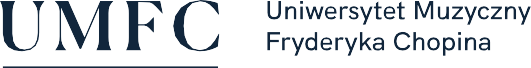 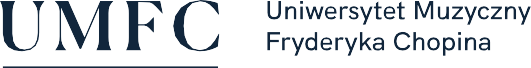 SPOSOBY REALIZACJI I WERYFIKACJI EFEKTÓW UCZENIA SIĘ ZOSTAŁY DOSTOSOWANE DO SYTACJI EPIDEMIOLOGICZNEJ WEWNĘTRZNYMI AKTAMI PRAWNYMI UCZELNINazwa przedmiotu:Improwizacja fortepianowaNazwa przedmiotu:Improwizacja fortepianowaNazwa przedmiotu:Improwizacja fortepianowaNazwa przedmiotu:Improwizacja fortepianowaNazwa przedmiotu:Improwizacja fortepianowaNazwa przedmiotu:Improwizacja fortepianowaNazwa przedmiotu:Improwizacja fortepianowaNazwa przedmiotu:Improwizacja fortepianowaNazwa przedmiotu:Improwizacja fortepianowaNazwa przedmiotu:Improwizacja fortepianowaNazwa przedmiotu:Improwizacja fortepianowaNazwa przedmiotu:Improwizacja fortepianowaNazwa przedmiotu:Improwizacja fortepianowaNazwa przedmiotu:Improwizacja fortepianowaNazwa przedmiotu:Improwizacja fortepianowaNazwa przedmiotu:Improwizacja fortepianowaNazwa przedmiotu:Improwizacja fortepianowaNazwa przedmiotu:Improwizacja fortepianowaNazwa przedmiotu:Improwizacja fortepianowaNazwa przedmiotu:Improwizacja fortepianowaNazwa przedmiotu:Improwizacja fortepianowaNazwa przedmiotu:Improwizacja fortepianowaNazwa przedmiotu:Improwizacja fortepianowaJednostka prowadząca przedmiot:UMFC Filia w BiałymstokuWydział Instrumentalno-Pedagogiczny, Edukacji Muzycznej i Wokalistyki Jednostka prowadząca przedmiot:UMFC Filia w BiałymstokuWydział Instrumentalno-Pedagogiczny, Edukacji Muzycznej i Wokalistyki Jednostka prowadząca przedmiot:UMFC Filia w BiałymstokuWydział Instrumentalno-Pedagogiczny, Edukacji Muzycznej i Wokalistyki Jednostka prowadząca przedmiot:UMFC Filia w BiałymstokuWydział Instrumentalno-Pedagogiczny, Edukacji Muzycznej i Wokalistyki Jednostka prowadząca przedmiot:UMFC Filia w BiałymstokuWydział Instrumentalno-Pedagogiczny, Edukacji Muzycznej i Wokalistyki Jednostka prowadząca przedmiot:UMFC Filia w BiałymstokuWydział Instrumentalno-Pedagogiczny, Edukacji Muzycznej i Wokalistyki Jednostka prowadząca przedmiot:UMFC Filia w BiałymstokuWydział Instrumentalno-Pedagogiczny, Edukacji Muzycznej i Wokalistyki Jednostka prowadząca przedmiot:UMFC Filia w BiałymstokuWydział Instrumentalno-Pedagogiczny, Edukacji Muzycznej i Wokalistyki Jednostka prowadząca przedmiot:UMFC Filia w BiałymstokuWydział Instrumentalno-Pedagogiczny, Edukacji Muzycznej i Wokalistyki Jednostka prowadząca przedmiot:UMFC Filia w BiałymstokuWydział Instrumentalno-Pedagogiczny, Edukacji Muzycznej i Wokalistyki Jednostka prowadząca przedmiot:UMFC Filia w BiałymstokuWydział Instrumentalno-Pedagogiczny, Edukacji Muzycznej i Wokalistyki Jednostka prowadząca przedmiot:UMFC Filia w BiałymstokuWydział Instrumentalno-Pedagogiczny, Edukacji Muzycznej i Wokalistyki Jednostka prowadząca przedmiot:UMFC Filia w BiałymstokuWydział Instrumentalno-Pedagogiczny, Edukacji Muzycznej i Wokalistyki Jednostka prowadząca przedmiot:UMFC Filia w BiałymstokuWydział Instrumentalno-Pedagogiczny, Edukacji Muzycznej i Wokalistyki Jednostka prowadząca przedmiot:UMFC Filia w BiałymstokuWydział Instrumentalno-Pedagogiczny, Edukacji Muzycznej i Wokalistyki Jednostka prowadząca przedmiot:UMFC Filia w BiałymstokuWydział Instrumentalno-Pedagogiczny, Edukacji Muzycznej i Wokalistyki Jednostka prowadząca przedmiot:UMFC Filia w BiałymstokuWydział Instrumentalno-Pedagogiczny, Edukacji Muzycznej i Wokalistyki Jednostka prowadząca przedmiot:UMFC Filia w BiałymstokuWydział Instrumentalno-Pedagogiczny, Edukacji Muzycznej i Wokalistyki Jednostka prowadząca przedmiot:UMFC Filia w BiałymstokuWydział Instrumentalno-Pedagogiczny, Edukacji Muzycznej i Wokalistyki Jednostka prowadząca przedmiot:UMFC Filia w BiałymstokuWydział Instrumentalno-Pedagogiczny, Edukacji Muzycznej i Wokalistyki Rok akademicki:2020/2021Rok akademicki:2020/2021Rok akademicki:2020/2021Kierunek:edukacja artystyczna w zakresie sztuki muzycznejKierunek:edukacja artystyczna w zakresie sztuki muzycznejKierunek:edukacja artystyczna w zakresie sztuki muzycznejKierunek:edukacja artystyczna w zakresie sztuki muzycznejKierunek:edukacja artystyczna w zakresie sztuki muzycznejKierunek:edukacja artystyczna w zakresie sztuki muzycznejKierunek:edukacja artystyczna w zakresie sztuki muzycznejKierunek:edukacja artystyczna w zakresie sztuki muzycznejKierunek:edukacja artystyczna w zakresie sztuki muzycznejKierunek:edukacja artystyczna w zakresie sztuki muzycznejKierunek:edukacja artystyczna w zakresie sztuki muzycznejKierunek:edukacja artystyczna w zakresie sztuki muzycznejKierunek:edukacja artystyczna w zakresie sztuki muzycznejKierunek:edukacja artystyczna w zakresie sztuki muzycznejKierunek:edukacja artystyczna w zakresie sztuki muzycznejSpecjalność:prowadzenie zespołów muzycznychSpecjalność:prowadzenie zespołów muzycznychSpecjalność:prowadzenie zespołów muzycznychSpecjalność:prowadzenie zespołów muzycznychSpecjalność:prowadzenie zespołów muzycznychSpecjalność:prowadzenie zespołów muzycznychSpecjalność:prowadzenie zespołów muzycznychSpecjalność:prowadzenie zespołów muzycznychForma studiów:stacjonarne drugiego stopniaForma studiów:stacjonarne drugiego stopniaForma studiów:stacjonarne drugiego stopniaForma studiów:stacjonarne drugiego stopniaForma studiów:stacjonarne drugiego stopniaForma studiów:stacjonarne drugiego stopniaForma studiów:stacjonarne drugiego stopniaForma studiów:stacjonarne drugiego stopniaProfil kształcenia:ogólnoakademicki (A)Profil kształcenia:ogólnoakademicki (A)Profil kształcenia:ogólnoakademicki (A)Profil kształcenia:ogólnoakademicki (A)Profil kształcenia:ogólnoakademicki (A)Profil kształcenia:ogólnoakademicki (A)Profil kształcenia:ogólnoakademicki (A)Profil kształcenia:ogólnoakademicki (A)Status przedmiotu:obowiązkowyStatus przedmiotu:obowiązkowyStatus przedmiotu:obowiązkowyStatus przedmiotu:obowiązkowyStatus przedmiotu:obowiązkowyStatus przedmiotu:obowiązkowyStatus przedmiotu:obowiązkowyForma zajęć:ćwiczeniaForma zajęć:ćwiczeniaForma zajęć:ćwiczeniaForma zajęć:ćwiczeniaForma zajęć:ćwiczeniaForma zajęć:ćwiczeniaForma zajęć:ćwiczeniaJęzyk przedmiotu:polskiJęzyk przedmiotu:polskiJęzyk przedmiotu:polskiJęzyk przedmiotu:polskiJęzyk przedmiotu:polskiJęzyk przedmiotu:polskiRok/semestr:R. I-II, s. I-IVRok/semestr:R. I-II, s. I-IVRok/semestr:R. I-II, s. I-IVRok/semestr:R. I-II, s. I-IVRok/semestr:R. I-II, s. I-IVRok/semestr:R. I-II, s. I-IVRok/semestr:R. I-II, s. I-IVWymiar godzin:30Wymiar godzin:30Wymiar godzin:30Koordynator przedmiotuKoordynator przedmiotuKoordynator przedmiotuKoordynator przedmiotuKatedra Kompozycji UMFCKatedra Kompozycji UMFCKatedra Kompozycji UMFCKatedra Kompozycji UMFCKatedra Kompozycji UMFCKatedra Kompozycji UMFCKatedra Kompozycji UMFCKatedra Kompozycji UMFCKatedra Kompozycji UMFCKatedra Kompozycji UMFCKatedra Kompozycji UMFCKatedra Kompozycji UMFCKatedra Kompozycji UMFCKatedra Kompozycji UMFCKatedra Kompozycji UMFCKatedra Kompozycji UMFCKatedra Kompozycji UMFCKatedra Kompozycji UMFCKatedra Kompozycji UMFCProwadzący zajęciaProwadzący zajęciaProwadzący zajęciaProwadzący zajęciadr hab. Weronika Ratusińska-Zamuszko, mgr Jan Krutul, dr hab. Weronika Ratusińska-Zamuszko, mgr Jan Krutul, dr hab. Weronika Ratusińska-Zamuszko, mgr Jan Krutul, dr hab. Weronika Ratusińska-Zamuszko, mgr Jan Krutul, dr hab. Weronika Ratusińska-Zamuszko, mgr Jan Krutul, dr hab. Weronika Ratusińska-Zamuszko, mgr Jan Krutul, dr hab. Weronika Ratusińska-Zamuszko, mgr Jan Krutul, dr hab. Weronika Ratusińska-Zamuszko, mgr Jan Krutul, dr hab. Weronika Ratusińska-Zamuszko, mgr Jan Krutul, dr hab. Weronika Ratusińska-Zamuszko, mgr Jan Krutul, dr hab. Weronika Ratusińska-Zamuszko, mgr Jan Krutul, dr hab. Weronika Ratusińska-Zamuszko, mgr Jan Krutul, dr hab. Weronika Ratusińska-Zamuszko, mgr Jan Krutul, dr hab. Weronika Ratusińska-Zamuszko, mgr Jan Krutul, dr hab. Weronika Ratusińska-Zamuszko, mgr Jan Krutul, dr hab. Weronika Ratusińska-Zamuszko, mgr Jan Krutul, dr hab. Weronika Ratusińska-Zamuszko, mgr Jan Krutul, dr hab. Weronika Ratusińska-Zamuszko, mgr Jan Krutul, dr hab. Weronika Ratusińska-Zamuszko, mgr Jan Krutul, Cele przedmiotuCele przedmiotuCele przedmiotuCele przedmiotuteoretyczne i praktyczne zapoznanie z różnymi systemami organizacji materiału dźwiękowegowykształcenie umiejętności improwizacji do zajęć muzyczno-ruchowych prowadzonych na różnych poziomach edukacji muzycznejwykształcenie kreatywnej postawy w zakresie tworzenia i ciągłego doskonalenia warsztatu improwizacji fortepianowejteoretyczne i praktyczne zapoznanie z różnymi systemami organizacji materiału dźwiękowegowykształcenie umiejętności improwizacji do zajęć muzyczno-ruchowych prowadzonych na różnych poziomach edukacji muzycznejwykształcenie kreatywnej postawy w zakresie tworzenia i ciągłego doskonalenia warsztatu improwizacji fortepianowejteoretyczne i praktyczne zapoznanie z różnymi systemami organizacji materiału dźwiękowegowykształcenie umiejętności improwizacji do zajęć muzyczno-ruchowych prowadzonych na różnych poziomach edukacji muzycznejwykształcenie kreatywnej postawy w zakresie tworzenia i ciągłego doskonalenia warsztatu improwizacji fortepianowejteoretyczne i praktyczne zapoznanie z różnymi systemami organizacji materiału dźwiękowegowykształcenie umiejętności improwizacji do zajęć muzyczno-ruchowych prowadzonych na różnych poziomach edukacji muzycznejwykształcenie kreatywnej postawy w zakresie tworzenia i ciągłego doskonalenia warsztatu improwizacji fortepianowejteoretyczne i praktyczne zapoznanie z różnymi systemami organizacji materiału dźwiękowegowykształcenie umiejętności improwizacji do zajęć muzyczno-ruchowych prowadzonych na różnych poziomach edukacji muzycznejwykształcenie kreatywnej postawy w zakresie tworzenia i ciągłego doskonalenia warsztatu improwizacji fortepianowejteoretyczne i praktyczne zapoznanie z różnymi systemami organizacji materiału dźwiękowegowykształcenie umiejętności improwizacji do zajęć muzyczno-ruchowych prowadzonych na różnych poziomach edukacji muzycznejwykształcenie kreatywnej postawy w zakresie tworzenia i ciągłego doskonalenia warsztatu improwizacji fortepianowejteoretyczne i praktyczne zapoznanie z różnymi systemami organizacji materiału dźwiękowegowykształcenie umiejętności improwizacji do zajęć muzyczno-ruchowych prowadzonych na różnych poziomach edukacji muzycznejwykształcenie kreatywnej postawy w zakresie tworzenia i ciągłego doskonalenia warsztatu improwizacji fortepianowejteoretyczne i praktyczne zapoznanie z różnymi systemami organizacji materiału dźwiękowegowykształcenie umiejętności improwizacji do zajęć muzyczno-ruchowych prowadzonych na różnych poziomach edukacji muzycznejwykształcenie kreatywnej postawy w zakresie tworzenia i ciągłego doskonalenia warsztatu improwizacji fortepianowejteoretyczne i praktyczne zapoznanie z różnymi systemami organizacji materiału dźwiękowegowykształcenie umiejętności improwizacji do zajęć muzyczno-ruchowych prowadzonych na różnych poziomach edukacji muzycznejwykształcenie kreatywnej postawy w zakresie tworzenia i ciągłego doskonalenia warsztatu improwizacji fortepianowejteoretyczne i praktyczne zapoznanie z różnymi systemami organizacji materiału dźwiękowegowykształcenie umiejętności improwizacji do zajęć muzyczno-ruchowych prowadzonych na różnych poziomach edukacji muzycznejwykształcenie kreatywnej postawy w zakresie tworzenia i ciągłego doskonalenia warsztatu improwizacji fortepianowejteoretyczne i praktyczne zapoznanie z różnymi systemami organizacji materiału dźwiękowegowykształcenie umiejętności improwizacji do zajęć muzyczno-ruchowych prowadzonych na różnych poziomach edukacji muzycznejwykształcenie kreatywnej postawy w zakresie tworzenia i ciągłego doskonalenia warsztatu improwizacji fortepianowejteoretyczne i praktyczne zapoznanie z różnymi systemami organizacji materiału dźwiękowegowykształcenie umiejętności improwizacji do zajęć muzyczno-ruchowych prowadzonych na różnych poziomach edukacji muzycznejwykształcenie kreatywnej postawy w zakresie tworzenia i ciągłego doskonalenia warsztatu improwizacji fortepianowejteoretyczne i praktyczne zapoznanie z różnymi systemami organizacji materiału dźwiękowegowykształcenie umiejętności improwizacji do zajęć muzyczno-ruchowych prowadzonych na różnych poziomach edukacji muzycznejwykształcenie kreatywnej postawy w zakresie tworzenia i ciągłego doskonalenia warsztatu improwizacji fortepianowejteoretyczne i praktyczne zapoznanie z różnymi systemami organizacji materiału dźwiękowegowykształcenie umiejętności improwizacji do zajęć muzyczno-ruchowych prowadzonych na różnych poziomach edukacji muzycznejwykształcenie kreatywnej postawy w zakresie tworzenia i ciągłego doskonalenia warsztatu improwizacji fortepianowejteoretyczne i praktyczne zapoznanie z różnymi systemami organizacji materiału dźwiękowegowykształcenie umiejętności improwizacji do zajęć muzyczno-ruchowych prowadzonych na różnych poziomach edukacji muzycznejwykształcenie kreatywnej postawy w zakresie tworzenia i ciągłego doskonalenia warsztatu improwizacji fortepianowejteoretyczne i praktyczne zapoznanie z różnymi systemami organizacji materiału dźwiękowegowykształcenie umiejętności improwizacji do zajęć muzyczno-ruchowych prowadzonych na różnych poziomach edukacji muzycznejwykształcenie kreatywnej postawy w zakresie tworzenia i ciągłego doskonalenia warsztatu improwizacji fortepianowejteoretyczne i praktyczne zapoznanie z różnymi systemami organizacji materiału dźwiękowegowykształcenie umiejętności improwizacji do zajęć muzyczno-ruchowych prowadzonych na różnych poziomach edukacji muzycznejwykształcenie kreatywnej postawy w zakresie tworzenia i ciągłego doskonalenia warsztatu improwizacji fortepianowejteoretyczne i praktyczne zapoznanie z różnymi systemami organizacji materiału dźwiękowegowykształcenie umiejętności improwizacji do zajęć muzyczno-ruchowych prowadzonych na różnych poziomach edukacji muzycznejwykształcenie kreatywnej postawy w zakresie tworzenia i ciągłego doskonalenia warsztatu improwizacji fortepianowejteoretyczne i praktyczne zapoznanie z różnymi systemami organizacji materiału dźwiękowegowykształcenie umiejętności improwizacji do zajęć muzyczno-ruchowych prowadzonych na różnych poziomach edukacji muzycznejwykształcenie kreatywnej postawy w zakresie tworzenia i ciągłego doskonalenia warsztatu improwizacji fortepianowejWymagania wstępneWymagania wstępneWymagania wstępneWymagania wstępneWiedza ogólnomuzyczna, umiejętność gry na fortepianie w stopniu podstawowymWiedza ogólnomuzyczna, umiejętność gry na fortepianie w stopniu podstawowymWiedza ogólnomuzyczna, umiejętność gry na fortepianie w stopniu podstawowymWiedza ogólnomuzyczna, umiejętność gry na fortepianie w stopniu podstawowymWiedza ogólnomuzyczna, umiejętność gry na fortepianie w stopniu podstawowymWiedza ogólnomuzyczna, umiejętność gry na fortepianie w stopniu podstawowymWiedza ogólnomuzyczna, umiejętność gry na fortepianie w stopniu podstawowymWiedza ogólnomuzyczna, umiejętność gry na fortepianie w stopniu podstawowymWiedza ogólnomuzyczna, umiejętność gry na fortepianie w stopniu podstawowymWiedza ogólnomuzyczna, umiejętność gry na fortepianie w stopniu podstawowymWiedza ogólnomuzyczna, umiejętność gry na fortepianie w stopniu podstawowymWiedza ogólnomuzyczna, umiejętność gry na fortepianie w stopniu podstawowymWiedza ogólnomuzyczna, umiejętność gry na fortepianie w stopniu podstawowymWiedza ogólnomuzyczna, umiejętność gry na fortepianie w stopniu podstawowymWiedza ogólnomuzyczna, umiejętność gry na fortepianie w stopniu podstawowymWiedza ogólnomuzyczna, umiejętność gry na fortepianie w stopniu podstawowymWiedza ogólnomuzyczna, umiejętność gry na fortepianie w stopniu podstawowymWiedza ogólnomuzyczna, umiejętność gry na fortepianie w stopniu podstawowymWiedza ogólnomuzyczna, umiejętność gry na fortepianie w stopniu podstawowymKategorie efektów Kategorie efektów Nr efektuNr efektuEFEKTY UCZENIA SIĘ DLA PRZEDMIOTUEFEKTY UCZENIA SIĘ DLA PRZEDMIOTUEFEKTY UCZENIA SIĘ DLA PRZEDMIOTUEFEKTY UCZENIA SIĘ DLA PRZEDMIOTUEFEKTY UCZENIA SIĘ DLA PRZEDMIOTUEFEKTY UCZENIA SIĘ DLA PRZEDMIOTUEFEKTY UCZENIA SIĘ DLA PRZEDMIOTUEFEKTY UCZENIA SIĘ DLA PRZEDMIOTUEFEKTY UCZENIA SIĘ DLA PRZEDMIOTUEFEKTY UCZENIA SIĘ DLA PRZEDMIOTUEFEKTY UCZENIA SIĘ DLA PRZEDMIOTUEFEKTY UCZENIA SIĘ DLA PRZEDMIOTUEFEKTY UCZENIA SIĘ DLA PRZEDMIOTUEFEKTY UCZENIA SIĘ DLA PRZEDMIOTUEFEKTY UCZENIA SIĘ DLA PRZEDMIOTUEFEKTY UCZENIA SIĘ DLA PRZEDMIOTUEFEKTY UCZENIA SIĘ DLA PRZEDMIOTUNumer efektu kier./spec. Numer efektu kier./spec. WW11Student zna i rozumie wzajemne relacje elementów dzieła muzycznego i charakterystyczne cechy wybranych form muzycznychStudent zna i rozumie wzajemne relacje elementów dzieła muzycznego i charakterystyczne cechy wybranych form muzycznychStudent zna i rozumie wzajemne relacje elementów dzieła muzycznego i charakterystyczne cechy wybranych form muzycznychStudent zna i rozumie wzajemne relacje elementów dzieła muzycznego i charakterystyczne cechy wybranych form muzycznychStudent zna i rozumie wzajemne relacje elementów dzieła muzycznego i charakterystyczne cechy wybranych form muzycznychStudent zna i rozumie wzajemne relacje elementów dzieła muzycznego i charakterystyczne cechy wybranych form muzycznychStudent zna i rozumie wzajemne relacje elementów dzieła muzycznego i charakterystyczne cechy wybranych form muzycznychStudent zna i rozumie wzajemne relacje elementów dzieła muzycznego i charakterystyczne cechy wybranych form muzycznychStudent zna i rozumie wzajemne relacje elementów dzieła muzycznego i charakterystyczne cechy wybranych form muzycznychStudent zna i rozumie wzajemne relacje elementów dzieła muzycznego i charakterystyczne cechy wybranych form muzycznychStudent zna i rozumie wzajemne relacje elementów dzieła muzycznego i charakterystyczne cechy wybranych form muzycznychStudent zna i rozumie wzajemne relacje elementów dzieła muzycznego i charakterystyczne cechy wybranych form muzycznychStudent zna i rozumie wzajemne relacje elementów dzieła muzycznego i charakterystyczne cechy wybranych form muzycznychStudent zna i rozumie wzajemne relacje elementów dzieła muzycznego i charakterystyczne cechy wybranych form muzycznychStudent zna i rozumie wzajemne relacje elementów dzieła muzycznego i charakterystyczne cechy wybranych form muzycznychStudent zna i rozumie wzajemne relacje elementów dzieła muzycznego i charakterystyczne cechy wybranych form muzycznychStudent zna i rozumie wzajemne relacje elementów dzieła muzycznego i charakterystyczne cechy wybranych form muzycznychS2_W1S2_W1WW22Student zna wzorce w zakresie faktury, harmoniki, meliki i metrorytmiki, stanowiące podstawę swobodnej kreacji artystycznej w ramach improwizacji fortepianowejStudent zna wzorce w zakresie faktury, harmoniki, meliki i metrorytmiki, stanowiące podstawę swobodnej kreacji artystycznej w ramach improwizacji fortepianowejStudent zna wzorce w zakresie faktury, harmoniki, meliki i metrorytmiki, stanowiące podstawę swobodnej kreacji artystycznej w ramach improwizacji fortepianowejStudent zna wzorce w zakresie faktury, harmoniki, meliki i metrorytmiki, stanowiące podstawę swobodnej kreacji artystycznej w ramach improwizacji fortepianowejStudent zna wzorce w zakresie faktury, harmoniki, meliki i metrorytmiki, stanowiące podstawę swobodnej kreacji artystycznej w ramach improwizacji fortepianowejStudent zna wzorce w zakresie faktury, harmoniki, meliki i metrorytmiki, stanowiące podstawę swobodnej kreacji artystycznej w ramach improwizacji fortepianowejStudent zna wzorce w zakresie faktury, harmoniki, meliki i metrorytmiki, stanowiące podstawę swobodnej kreacji artystycznej w ramach improwizacji fortepianowejStudent zna wzorce w zakresie faktury, harmoniki, meliki i metrorytmiki, stanowiące podstawę swobodnej kreacji artystycznej w ramach improwizacji fortepianowejStudent zna wzorce w zakresie faktury, harmoniki, meliki i metrorytmiki, stanowiące podstawę swobodnej kreacji artystycznej w ramach improwizacji fortepianowejStudent zna wzorce w zakresie faktury, harmoniki, meliki i metrorytmiki, stanowiące podstawę swobodnej kreacji artystycznej w ramach improwizacji fortepianowejStudent zna wzorce w zakresie faktury, harmoniki, meliki i metrorytmiki, stanowiące podstawę swobodnej kreacji artystycznej w ramach improwizacji fortepianowejStudent zna wzorce w zakresie faktury, harmoniki, meliki i metrorytmiki, stanowiące podstawę swobodnej kreacji artystycznej w ramach improwizacji fortepianowejStudent zna wzorce w zakresie faktury, harmoniki, meliki i metrorytmiki, stanowiące podstawę swobodnej kreacji artystycznej w ramach improwizacji fortepianowejStudent zna wzorce w zakresie faktury, harmoniki, meliki i metrorytmiki, stanowiące podstawę swobodnej kreacji artystycznej w ramach improwizacji fortepianowejStudent zna wzorce w zakresie faktury, harmoniki, meliki i metrorytmiki, stanowiące podstawę swobodnej kreacji artystycznej w ramach improwizacji fortepianowejStudent zna wzorce w zakresie faktury, harmoniki, meliki i metrorytmiki, stanowiące podstawę swobodnej kreacji artystycznej w ramach improwizacji fortepianowejStudent zna wzorce w zakresie faktury, harmoniki, meliki i metrorytmiki, stanowiące podstawę swobodnej kreacji artystycznej w ramach improwizacji fortepianowejS2_W6S2_W6UU33Student dysponuje umiejętnościami pozwalającymi na tworzenie improwizacji na podstawie poznanego materiału dźwiękowegoStudent dysponuje umiejętnościami pozwalającymi na tworzenie improwizacji na podstawie poznanego materiału dźwiękowegoStudent dysponuje umiejętnościami pozwalającymi na tworzenie improwizacji na podstawie poznanego materiału dźwiękowegoStudent dysponuje umiejętnościami pozwalającymi na tworzenie improwizacji na podstawie poznanego materiału dźwiękowegoStudent dysponuje umiejętnościami pozwalającymi na tworzenie improwizacji na podstawie poznanego materiału dźwiękowegoStudent dysponuje umiejętnościami pozwalającymi na tworzenie improwizacji na podstawie poznanego materiału dźwiękowegoStudent dysponuje umiejętnościami pozwalającymi na tworzenie improwizacji na podstawie poznanego materiału dźwiękowegoStudent dysponuje umiejętnościami pozwalającymi na tworzenie improwizacji na podstawie poznanego materiału dźwiękowegoStudent dysponuje umiejętnościami pozwalającymi na tworzenie improwizacji na podstawie poznanego materiału dźwiękowegoStudent dysponuje umiejętnościami pozwalającymi na tworzenie improwizacji na podstawie poznanego materiału dźwiękowegoStudent dysponuje umiejętnościami pozwalającymi na tworzenie improwizacji na podstawie poznanego materiału dźwiękowegoStudent dysponuje umiejętnościami pozwalającymi na tworzenie improwizacji na podstawie poznanego materiału dźwiękowegoStudent dysponuje umiejętnościami pozwalającymi na tworzenie improwizacji na podstawie poznanego materiału dźwiękowegoStudent dysponuje umiejętnościami pozwalającymi na tworzenie improwizacji na podstawie poznanego materiału dźwiękowegoStudent dysponuje umiejętnościami pozwalającymi na tworzenie improwizacji na podstawie poznanego materiału dźwiękowegoStudent dysponuje umiejętnościami pozwalającymi na tworzenie improwizacji na podstawie poznanego materiału dźwiękowegoStudent dysponuje umiejętnościami pozwalającymi na tworzenie improwizacji na podstawie poznanego materiału dźwiękowegoS2_U1S2_U1UU44Student posiada umiejętność swobodnego kształtowania muzyki w sposób umożliwiający odejście od zapisanego tekstu nutowegoStudent posiada umiejętność swobodnego kształtowania muzyki w sposób umożliwiający odejście od zapisanego tekstu nutowegoStudent posiada umiejętność swobodnego kształtowania muzyki w sposób umożliwiający odejście od zapisanego tekstu nutowegoStudent posiada umiejętność swobodnego kształtowania muzyki w sposób umożliwiający odejście od zapisanego tekstu nutowegoStudent posiada umiejętność swobodnego kształtowania muzyki w sposób umożliwiający odejście od zapisanego tekstu nutowegoStudent posiada umiejętność swobodnego kształtowania muzyki w sposób umożliwiający odejście od zapisanego tekstu nutowegoStudent posiada umiejętność swobodnego kształtowania muzyki w sposób umożliwiający odejście od zapisanego tekstu nutowegoStudent posiada umiejętność swobodnego kształtowania muzyki w sposób umożliwiający odejście od zapisanego tekstu nutowegoStudent posiada umiejętność swobodnego kształtowania muzyki w sposób umożliwiający odejście od zapisanego tekstu nutowegoStudent posiada umiejętność swobodnego kształtowania muzyki w sposób umożliwiający odejście od zapisanego tekstu nutowegoStudent posiada umiejętność swobodnego kształtowania muzyki w sposób umożliwiający odejście od zapisanego tekstu nutowegoStudent posiada umiejętność swobodnego kształtowania muzyki w sposób umożliwiający odejście od zapisanego tekstu nutowegoStudent posiada umiejętność swobodnego kształtowania muzyki w sposób umożliwiający odejście od zapisanego tekstu nutowegoStudent posiada umiejętność swobodnego kształtowania muzyki w sposób umożliwiający odejście od zapisanego tekstu nutowegoStudent posiada umiejętność swobodnego kształtowania muzyki w sposób umożliwiający odejście od zapisanego tekstu nutowegoStudent posiada umiejętność swobodnego kształtowania muzyki w sposób umożliwiający odejście od zapisanego tekstu nutowegoStudent posiada umiejętność swobodnego kształtowania muzyki w sposób umożliwiający odejście od zapisanego tekstu nutowegoS2_U3S2_U3TREŚCI PROGRAMOWE PRZEDMIOTUTREŚCI PROGRAMOWE PRZEDMIOTUTREŚCI PROGRAMOWE PRZEDMIOTUTREŚCI PROGRAMOWE PRZEDMIOTUTREŚCI PROGRAMOWE PRZEDMIOTUTREŚCI PROGRAMOWE PRZEDMIOTUTREŚCI PROGRAMOWE PRZEDMIOTUTREŚCI PROGRAMOWE PRZEDMIOTUTREŚCI PROGRAMOWE PRZEDMIOTUTREŚCI PROGRAMOWE PRZEDMIOTUTREŚCI PROGRAMOWE PRZEDMIOTUTREŚCI PROGRAMOWE PRZEDMIOTUTREŚCI PROGRAMOWE PRZEDMIOTUTREŚCI PROGRAMOWE PRZEDMIOTUTREŚCI PROGRAMOWE PRZEDMIOTUTREŚCI PROGRAMOWE PRZEDMIOTUTREŚCI PROGRAMOWE PRZEDMIOTUTREŚCI PROGRAMOWE PRZEDMIOTUTREŚCI PROGRAMOWE PRZEDMIOTUTREŚCI PROGRAMOWE PRZEDMIOTUTREŚCI PROGRAMOWE PRZEDMIOTULiczba godzinLiczba godzinSemestr I1. Zapoznanie z różnym materiałem dźwiękowym: skale kilkudźwiękowe, pentatonika, skala całotonowa, skale charakterystyczne2. Improwizowanie form tanecznych: marsz, walcSemestr I1. Zapoznanie z różnym materiałem dźwiękowym: skale kilkudźwiękowe, pentatonika, skala całotonowa, skale charakterystyczne2. Improwizowanie form tanecznych: marsz, walcSemestr I1. Zapoznanie z różnym materiałem dźwiękowym: skale kilkudźwiękowe, pentatonika, skala całotonowa, skale charakterystyczne2. Improwizowanie form tanecznych: marsz, walcSemestr I1. Zapoznanie z różnym materiałem dźwiękowym: skale kilkudźwiękowe, pentatonika, skala całotonowa, skale charakterystyczne2. Improwizowanie form tanecznych: marsz, walcSemestr I1. Zapoznanie z różnym materiałem dźwiękowym: skale kilkudźwiękowe, pentatonika, skala całotonowa, skale charakterystyczne2. Improwizowanie form tanecznych: marsz, walcSemestr I1. Zapoznanie z różnym materiałem dźwiękowym: skale kilkudźwiękowe, pentatonika, skala całotonowa, skale charakterystyczne2. Improwizowanie form tanecznych: marsz, walcSemestr I1. Zapoznanie z różnym materiałem dźwiękowym: skale kilkudźwiękowe, pentatonika, skala całotonowa, skale charakterystyczne2. Improwizowanie form tanecznych: marsz, walcSemestr I1. Zapoznanie z różnym materiałem dźwiękowym: skale kilkudźwiękowe, pentatonika, skala całotonowa, skale charakterystyczne2. Improwizowanie form tanecznych: marsz, walcSemestr I1. Zapoznanie z różnym materiałem dźwiękowym: skale kilkudźwiękowe, pentatonika, skala całotonowa, skale charakterystyczne2. Improwizowanie form tanecznych: marsz, walcSemestr I1. Zapoznanie z różnym materiałem dźwiękowym: skale kilkudźwiękowe, pentatonika, skala całotonowa, skale charakterystyczne2. Improwizowanie form tanecznych: marsz, walcSemestr I1. Zapoznanie z różnym materiałem dźwiękowym: skale kilkudźwiękowe, pentatonika, skala całotonowa, skale charakterystyczne2. Improwizowanie form tanecznych: marsz, walcSemestr I1. Zapoznanie z różnym materiałem dźwiękowym: skale kilkudźwiękowe, pentatonika, skala całotonowa, skale charakterystyczne2. Improwizowanie form tanecznych: marsz, walcSemestr I1. Zapoznanie z różnym materiałem dźwiękowym: skale kilkudźwiękowe, pentatonika, skala całotonowa, skale charakterystyczne2. Improwizowanie form tanecznych: marsz, walcSemestr I1. Zapoznanie z różnym materiałem dźwiękowym: skale kilkudźwiękowe, pentatonika, skala całotonowa, skale charakterystyczne2. Improwizowanie form tanecznych: marsz, walcSemestr I1. Zapoznanie z różnym materiałem dźwiękowym: skale kilkudźwiękowe, pentatonika, skala całotonowa, skale charakterystyczne2. Improwizowanie form tanecznych: marsz, walcSemestr I1. Zapoznanie z różnym materiałem dźwiękowym: skale kilkudźwiękowe, pentatonika, skala całotonowa, skale charakterystyczne2. Improwizowanie form tanecznych: marsz, walcSemestr I1. Zapoznanie z różnym materiałem dźwiękowym: skale kilkudźwiękowe, pentatonika, skala całotonowa, skale charakterystyczne2. Improwizowanie form tanecznych: marsz, walcSemestr I1. Zapoznanie z różnym materiałem dźwiękowym: skale kilkudźwiękowe, pentatonika, skala całotonowa, skale charakterystyczne2. Improwizowanie form tanecznych: marsz, walcSemestr I1. Zapoznanie z różnym materiałem dźwiękowym: skale kilkudźwiękowe, pentatonika, skala całotonowa, skale charakterystyczne2. Improwizowanie form tanecznych: marsz, walcSemestr I1. Zapoznanie z różnym materiałem dźwiękowym: skale kilkudźwiękowe, pentatonika, skala całotonowa, skale charakterystyczne2. Improwizowanie form tanecznych: marsz, walcSemestr I1. Zapoznanie z różnym materiałem dźwiękowym: skale kilkudźwiękowe, pentatonika, skala całotonowa, skale charakterystyczne2. Improwizowanie form tanecznych: marsz, walc8787Semestr II3. Improwizowanie muzyki do stałych elementów zajęć rytmicznych: rozgrzewka, tematy rytmiczne4. Improwizowanie form tanecznych: krakowiak, polonezSemestr II3. Improwizowanie muzyki do stałych elementów zajęć rytmicznych: rozgrzewka, tematy rytmiczne4. Improwizowanie form tanecznych: krakowiak, polonezSemestr II3. Improwizowanie muzyki do stałych elementów zajęć rytmicznych: rozgrzewka, tematy rytmiczne4. Improwizowanie form tanecznych: krakowiak, polonezSemestr II3. Improwizowanie muzyki do stałych elementów zajęć rytmicznych: rozgrzewka, tematy rytmiczne4. Improwizowanie form tanecznych: krakowiak, polonezSemestr II3. Improwizowanie muzyki do stałych elementów zajęć rytmicznych: rozgrzewka, tematy rytmiczne4. Improwizowanie form tanecznych: krakowiak, polonezSemestr II3. Improwizowanie muzyki do stałych elementów zajęć rytmicznych: rozgrzewka, tematy rytmiczne4. Improwizowanie form tanecznych: krakowiak, polonezSemestr II3. Improwizowanie muzyki do stałych elementów zajęć rytmicznych: rozgrzewka, tematy rytmiczne4. Improwizowanie form tanecznych: krakowiak, polonezSemestr II3. Improwizowanie muzyki do stałych elementów zajęć rytmicznych: rozgrzewka, tematy rytmiczne4. Improwizowanie form tanecznych: krakowiak, polonezSemestr II3. Improwizowanie muzyki do stałych elementów zajęć rytmicznych: rozgrzewka, tematy rytmiczne4. Improwizowanie form tanecznych: krakowiak, polonezSemestr II3. Improwizowanie muzyki do stałych elementów zajęć rytmicznych: rozgrzewka, tematy rytmiczne4. Improwizowanie form tanecznych: krakowiak, polonezSemestr II3. Improwizowanie muzyki do stałych elementów zajęć rytmicznych: rozgrzewka, tematy rytmiczne4. Improwizowanie form tanecznych: krakowiak, polonezSemestr II3. Improwizowanie muzyki do stałych elementów zajęć rytmicznych: rozgrzewka, tematy rytmiczne4. Improwizowanie form tanecznych: krakowiak, polonezSemestr II3. Improwizowanie muzyki do stałych elementów zajęć rytmicznych: rozgrzewka, tematy rytmiczne4. Improwizowanie form tanecznych: krakowiak, polonezSemestr II3. Improwizowanie muzyki do stałych elementów zajęć rytmicznych: rozgrzewka, tematy rytmiczne4. Improwizowanie form tanecznych: krakowiak, polonezSemestr II3. Improwizowanie muzyki do stałych elementów zajęć rytmicznych: rozgrzewka, tematy rytmiczne4. Improwizowanie form tanecznych: krakowiak, polonezSemestr II3. Improwizowanie muzyki do stałych elementów zajęć rytmicznych: rozgrzewka, tematy rytmiczne4. Improwizowanie form tanecznych: krakowiak, polonezSemestr II3. Improwizowanie muzyki do stałych elementów zajęć rytmicznych: rozgrzewka, tematy rytmiczne4. Improwizowanie form tanecznych: krakowiak, polonezSemestr II3. Improwizowanie muzyki do stałych elementów zajęć rytmicznych: rozgrzewka, tematy rytmiczne4. Improwizowanie form tanecznych: krakowiak, polonezSemestr II3. Improwizowanie muzyki do stałych elementów zajęć rytmicznych: rozgrzewka, tematy rytmiczne4. Improwizowanie form tanecznych: krakowiak, polonezSemestr II3. Improwizowanie muzyki do stałych elementów zajęć rytmicznych: rozgrzewka, tematy rytmiczne4. Improwizowanie form tanecznych: krakowiak, polonezSemestr II3. Improwizowanie muzyki do stałych elementów zajęć rytmicznych: rozgrzewka, tematy rytmiczne4. Improwizowanie form tanecznych: krakowiak, polonez8787Semestr III5. Tworzenie akompaniamentu do piosenek dziecięcych, melodii i tańców ludowych6.  Improwizowanie miniatur do zadań muzyczno-ruchowych w oparciu o poznany materiał muzycznySemestr III5. Tworzenie akompaniamentu do piosenek dziecięcych, melodii i tańców ludowych6.  Improwizowanie miniatur do zadań muzyczno-ruchowych w oparciu o poznany materiał muzycznySemestr III5. Tworzenie akompaniamentu do piosenek dziecięcych, melodii i tańców ludowych6.  Improwizowanie miniatur do zadań muzyczno-ruchowych w oparciu o poznany materiał muzycznySemestr III5. Tworzenie akompaniamentu do piosenek dziecięcych, melodii i tańców ludowych6.  Improwizowanie miniatur do zadań muzyczno-ruchowych w oparciu o poznany materiał muzycznySemestr III5. Tworzenie akompaniamentu do piosenek dziecięcych, melodii i tańców ludowych6.  Improwizowanie miniatur do zadań muzyczno-ruchowych w oparciu o poznany materiał muzycznySemestr III5. Tworzenie akompaniamentu do piosenek dziecięcych, melodii i tańców ludowych6.  Improwizowanie miniatur do zadań muzyczno-ruchowych w oparciu o poznany materiał muzycznySemestr III5. Tworzenie akompaniamentu do piosenek dziecięcych, melodii i tańców ludowych6.  Improwizowanie miniatur do zadań muzyczno-ruchowych w oparciu o poznany materiał muzycznySemestr III5. Tworzenie akompaniamentu do piosenek dziecięcych, melodii i tańców ludowych6.  Improwizowanie miniatur do zadań muzyczno-ruchowych w oparciu o poznany materiał muzycznySemestr III5. Tworzenie akompaniamentu do piosenek dziecięcych, melodii i tańców ludowych6.  Improwizowanie miniatur do zadań muzyczno-ruchowych w oparciu o poznany materiał muzycznySemestr III5. Tworzenie akompaniamentu do piosenek dziecięcych, melodii i tańców ludowych6.  Improwizowanie miniatur do zadań muzyczno-ruchowych w oparciu o poznany materiał muzycznySemestr III5. Tworzenie akompaniamentu do piosenek dziecięcych, melodii i tańców ludowych6.  Improwizowanie miniatur do zadań muzyczno-ruchowych w oparciu o poznany materiał muzycznySemestr III5. Tworzenie akompaniamentu do piosenek dziecięcych, melodii i tańców ludowych6.  Improwizowanie miniatur do zadań muzyczno-ruchowych w oparciu o poznany materiał muzycznySemestr III5. Tworzenie akompaniamentu do piosenek dziecięcych, melodii i tańców ludowych6.  Improwizowanie miniatur do zadań muzyczno-ruchowych w oparciu o poznany materiał muzycznySemestr III5. Tworzenie akompaniamentu do piosenek dziecięcych, melodii i tańców ludowych6.  Improwizowanie miniatur do zadań muzyczno-ruchowych w oparciu o poznany materiał muzycznySemestr III5. Tworzenie akompaniamentu do piosenek dziecięcych, melodii i tańców ludowych6.  Improwizowanie miniatur do zadań muzyczno-ruchowych w oparciu o poznany materiał muzycznySemestr III5. Tworzenie akompaniamentu do piosenek dziecięcych, melodii i tańców ludowych6.  Improwizowanie miniatur do zadań muzyczno-ruchowych w oparciu o poznany materiał muzycznySemestr III5. Tworzenie akompaniamentu do piosenek dziecięcych, melodii i tańców ludowych6.  Improwizowanie miniatur do zadań muzyczno-ruchowych w oparciu o poznany materiał muzycznySemestr III5. Tworzenie akompaniamentu do piosenek dziecięcych, melodii i tańców ludowych6.  Improwizowanie miniatur do zadań muzyczno-ruchowych w oparciu o poznany materiał muzycznySemestr III5. Tworzenie akompaniamentu do piosenek dziecięcych, melodii i tańców ludowych6.  Improwizowanie miniatur do zadań muzyczno-ruchowych w oparciu o poznany materiał muzycznySemestr III5. Tworzenie akompaniamentu do piosenek dziecięcych, melodii i tańców ludowych6.  Improwizowanie miniatur do zadań muzyczno-ruchowych w oparciu o poznany materiał muzycznySemestr III5. Tworzenie akompaniamentu do piosenek dziecięcych, melodii i tańców ludowych6.  Improwizowanie miniatur do zadań muzyczno-ruchowych w oparciu o poznany materiał muzyczny7878Semestr IV7. Improwizowanie form tanecznych: polka, kujawiak8.  Tworzenie miniatur z fabułą o charakterze empatycznym i ilustracyjnymSemestr IV7. Improwizowanie form tanecznych: polka, kujawiak8.  Tworzenie miniatur z fabułą o charakterze empatycznym i ilustracyjnymSemestr IV7. Improwizowanie form tanecznych: polka, kujawiak8.  Tworzenie miniatur z fabułą o charakterze empatycznym i ilustracyjnymSemestr IV7. Improwizowanie form tanecznych: polka, kujawiak8.  Tworzenie miniatur z fabułą o charakterze empatycznym i ilustracyjnymSemestr IV7. Improwizowanie form tanecznych: polka, kujawiak8.  Tworzenie miniatur z fabułą o charakterze empatycznym i ilustracyjnymSemestr IV7. Improwizowanie form tanecznych: polka, kujawiak8.  Tworzenie miniatur z fabułą o charakterze empatycznym i ilustracyjnymSemestr IV7. Improwizowanie form tanecznych: polka, kujawiak8.  Tworzenie miniatur z fabułą o charakterze empatycznym i ilustracyjnymSemestr IV7. Improwizowanie form tanecznych: polka, kujawiak8.  Tworzenie miniatur z fabułą o charakterze empatycznym i ilustracyjnymSemestr IV7. Improwizowanie form tanecznych: polka, kujawiak8.  Tworzenie miniatur z fabułą o charakterze empatycznym i ilustracyjnymSemestr IV7. Improwizowanie form tanecznych: polka, kujawiak8.  Tworzenie miniatur z fabułą o charakterze empatycznym i ilustracyjnymSemestr IV7. Improwizowanie form tanecznych: polka, kujawiak8.  Tworzenie miniatur z fabułą o charakterze empatycznym i ilustracyjnymSemestr IV7. Improwizowanie form tanecznych: polka, kujawiak8.  Tworzenie miniatur z fabułą o charakterze empatycznym i ilustracyjnymSemestr IV7. Improwizowanie form tanecznych: polka, kujawiak8.  Tworzenie miniatur z fabułą o charakterze empatycznym i ilustracyjnymSemestr IV7. Improwizowanie form tanecznych: polka, kujawiak8.  Tworzenie miniatur z fabułą o charakterze empatycznym i ilustracyjnymSemestr IV7. Improwizowanie form tanecznych: polka, kujawiak8.  Tworzenie miniatur z fabułą o charakterze empatycznym i ilustracyjnymSemestr IV7. Improwizowanie form tanecznych: polka, kujawiak8.  Tworzenie miniatur z fabułą o charakterze empatycznym i ilustracyjnymSemestr IV7. Improwizowanie form tanecznych: polka, kujawiak8.  Tworzenie miniatur z fabułą o charakterze empatycznym i ilustracyjnymSemestr IV7. Improwizowanie form tanecznych: polka, kujawiak8.  Tworzenie miniatur z fabułą o charakterze empatycznym i ilustracyjnymSemestr IV7. Improwizowanie form tanecznych: polka, kujawiak8.  Tworzenie miniatur z fabułą o charakterze empatycznym i ilustracyjnymSemestr IV7. Improwizowanie form tanecznych: polka, kujawiak8.  Tworzenie miniatur z fabułą o charakterze empatycznym i ilustracyjnymSemestr IV7. Improwizowanie form tanecznych: polka, kujawiak8.  Tworzenie miniatur z fabułą o charakterze empatycznym i ilustracyjnym7878Treści programowe wzajemnie się przenikają, a większość z nich jest obecna na każdym etapie kształceniaTreści programowe wzajemnie się przenikają, a większość z nich jest obecna na każdym etapie kształceniaTreści programowe wzajemnie się przenikają, a większość z nich jest obecna na każdym etapie kształceniaTreści programowe wzajemnie się przenikają, a większość z nich jest obecna na każdym etapie kształceniaTreści programowe wzajemnie się przenikają, a większość z nich jest obecna na każdym etapie kształceniaTreści programowe wzajemnie się przenikają, a większość z nich jest obecna na każdym etapie kształceniaTreści programowe wzajemnie się przenikają, a większość z nich jest obecna na każdym etapie kształceniaTreści programowe wzajemnie się przenikają, a większość z nich jest obecna na każdym etapie kształceniaTreści programowe wzajemnie się przenikają, a większość z nich jest obecna na każdym etapie kształceniaTreści programowe wzajemnie się przenikają, a większość z nich jest obecna na każdym etapie kształceniaTreści programowe wzajemnie się przenikają, a większość z nich jest obecna na każdym etapie kształceniaTreści programowe wzajemnie się przenikają, a większość z nich jest obecna na każdym etapie kształceniaTreści programowe wzajemnie się przenikają, a większość z nich jest obecna na każdym etapie kształceniaTreści programowe wzajemnie się przenikają, a większość z nich jest obecna na każdym etapie kształceniaTreści programowe wzajemnie się przenikają, a większość z nich jest obecna na każdym etapie kształceniaTreści programowe wzajemnie się przenikają, a większość z nich jest obecna na każdym etapie kształceniaTreści programowe wzajemnie się przenikają, a większość z nich jest obecna na każdym etapie kształceniaTreści programowe wzajemnie się przenikają, a większość z nich jest obecna na każdym etapie kształceniaTreści programowe wzajemnie się przenikają, a większość z nich jest obecna na każdym etapie kształceniaTreści programowe wzajemnie się przenikają, a większość z nich jest obecna na każdym etapie kształceniaTreści programowe wzajemnie się przenikają, a większość z nich jest obecna na każdym etapie kształceniaMetody kształceniaMetody kształceniaMetody kształceniapraca indywidualnarozwiązywanie zadańpraca indywidualnarozwiązywanie zadańpraca indywidualnarozwiązywanie zadańpraca indywidualnarozwiązywanie zadańpraca indywidualnarozwiązywanie zadańpraca indywidualnarozwiązywanie zadańpraca indywidualnarozwiązywanie zadańpraca indywidualnarozwiązywanie zadańpraca indywidualnarozwiązywanie zadańpraca indywidualnarozwiązywanie zadańpraca indywidualnarozwiązywanie zadańpraca indywidualnarozwiązywanie zadańpraca indywidualnarozwiązywanie zadańpraca indywidualnarozwiązywanie zadańpraca indywidualnarozwiązywanie zadańpraca indywidualnarozwiązywanie zadańpraca indywidualnarozwiązywanie zadańpraca indywidualnarozwiązywanie zadańpraca indywidualnarozwiązywanie zadańpraca indywidualnarozwiązywanie zadańMetody weryfikacjiMetody weryfikacjiMetody weryfikacjiNr efektu uczenia sięNr efektu uczenia sięNr efektu uczenia sięNr efektu uczenia sięMetody weryfikacjiMetody weryfikacjiMetody weryfikacjiEgzaminEgzaminEgzaminEgzaminEgzaminEgzaminEgzaminEgzaminEgzaminEgzaminEgzaminEgzaminEgzaminEgzaminEgzaminEgzamin1, 2, 3, 41, 2, 3, 41, 2, 3, 41, 2, 3, 4Metody weryfikacjiMetody weryfikacjiMetody weryfikacjiRealizacja zleconego zadaniaRealizacja zleconego zadaniaRealizacja zleconego zadaniaRealizacja zleconego zadaniaRealizacja zleconego zadaniaRealizacja zleconego zadaniaRealizacja zleconego zadaniaRealizacja zleconego zadaniaRealizacja zleconego zadaniaRealizacja zleconego zadaniaRealizacja zleconego zadaniaRealizacja zleconego zadaniaRealizacja zleconego zadaniaRealizacja zleconego zadaniaRealizacja zleconego zadaniaRealizacja zleconego zadania1, 2, 3, 41, 2, 3, 41, 2, 3, 41, 2, 3, 4KORELACJA EFEKTÓW UCZENIA SIĘ Z TREŚCIAMI PROGRAMOWYMI, METODAMI KSZTAŁCENIA I WERYFIKACJI KORELACJA EFEKTÓW UCZENIA SIĘ Z TREŚCIAMI PROGRAMOWYMI, METODAMI KSZTAŁCENIA I WERYFIKACJI KORELACJA EFEKTÓW UCZENIA SIĘ Z TREŚCIAMI PROGRAMOWYMI, METODAMI KSZTAŁCENIA I WERYFIKACJI KORELACJA EFEKTÓW UCZENIA SIĘ Z TREŚCIAMI PROGRAMOWYMI, METODAMI KSZTAŁCENIA I WERYFIKACJI KORELACJA EFEKTÓW UCZENIA SIĘ Z TREŚCIAMI PROGRAMOWYMI, METODAMI KSZTAŁCENIA I WERYFIKACJI KORELACJA EFEKTÓW UCZENIA SIĘ Z TREŚCIAMI PROGRAMOWYMI, METODAMI KSZTAŁCENIA I WERYFIKACJI KORELACJA EFEKTÓW UCZENIA SIĘ Z TREŚCIAMI PROGRAMOWYMI, METODAMI KSZTAŁCENIA I WERYFIKACJI KORELACJA EFEKTÓW UCZENIA SIĘ Z TREŚCIAMI PROGRAMOWYMI, METODAMI KSZTAŁCENIA I WERYFIKACJI KORELACJA EFEKTÓW UCZENIA SIĘ Z TREŚCIAMI PROGRAMOWYMI, METODAMI KSZTAŁCENIA I WERYFIKACJI KORELACJA EFEKTÓW UCZENIA SIĘ Z TREŚCIAMI PROGRAMOWYMI, METODAMI KSZTAŁCENIA I WERYFIKACJI KORELACJA EFEKTÓW UCZENIA SIĘ Z TREŚCIAMI PROGRAMOWYMI, METODAMI KSZTAŁCENIA I WERYFIKACJI KORELACJA EFEKTÓW UCZENIA SIĘ Z TREŚCIAMI PROGRAMOWYMI, METODAMI KSZTAŁCENIA I WERYFIKACJI KORELACJA EFEKTÓW UCZENIA SIĘ Z TREŚCIAMI PROGRAMOWYMI, METODAMI KSZTAŁCENIA I WERYFIKACJI KORELACJA EFEKTÓW UCZENIA SIĘ Z TREŚCIAMI PROGRAMOWYMI, METODAMI KSZTAŁCENIA I WERYFIKACJI KORELACJA EFEKTÓW UCZENIA SIĘ Z TREŚCIAMI PROGRAMOWYMI, METODAMI KSZTAŁCENIA I WERYFIKACJI KORELACJA EFEKTÓW UCZENIA SIĘ Z TREŚCIAMI PROGRAMOWYMI, METODAMI KSZTAŁCENIA I WERYFIKACJI KORELACJA EFEKTÓW UCZENIA SIĘ Z TREŚCIAMI PROGRAMOWYMI, METODAMI KSZTAŁCENIA I WERYFIKACJI KORELACJA EFEKTÓW UCZENIA SIĘ Z TREŚCIAMI PROGRAMOWYMI, METODAMI KSZTAŁCENIA I WERYFIKACJI KORELACJA EFEKTÓW UCZENIA SIĘ Z TREŚCIAMI PROGRAMOWYMI, METODAMI KSZTAŁCENIA I WERYFIKACJI KORELACJA EFEKTÓW UCZENIA SIĘ Z TREŚCIAMI PROGRAMOWYMI, METODAMI KSZTAŁCENIA I WERYFIKACJI KORELACJA EFEKTÓW UCZENIA SIĘ Z TREŚCIAMI PROGRAMOWYMI, METODAMI KSZTAŁCENIA I WERYFIKACJI KORELACJA EFEKTÓW UCZENIA SIĘ Z TREŚCIAMI PROGRAMOWYMI, METODAMI KSZTAŁCENIA I WERYFIKACJI KORELACJA EFEKTÓW UCZENIA SIĘ Z TREŚCIAMI PROGRAMOWYMI, METODAMI KSZTAŁCENIA I WERYFIKACJI Nr efektu uczenia sięNr efektu uczenia sięNr efektu uczenia sięNr efektu uczenia sięNr efektu uczenia sięNr efektu uczenia sięTreści kształceniaTreści kształceniaTreści kształceniaTreści kształceniaTreści kształceniaMetody kształceniaMetody kształceniaMetody kształceniaMetody kształceniaMetody kształceniaMetody kształceniaMetody kształceniaMetody weryfikacjiMetody weryfikacjiMetody weryfikacjiMetody weryfikacjiMetody weryfikacji1111112, 4, 5, 6, 7, 82, 4, 5, 6, 7, 82, 4, 5, 6, 7, 82, 4, 5, 6, 7, 82, 4, 5, 6, 7, 822222221, 21, 21, 21, 21, 22222221, 2, 4, 5, 71, 2, 4, 5, 71, 2, 4, 5, 71, 2, 4, 5, 71, 2, 4, 5, 71, 21, 21, 21, 21, 21, 21, 21, 21, 21, 21, 21, 23333332, 3, 4, 5, 6, 72, 3, 4, 5, 6, 72, 3, 4, 5, 6, 72, 3, 4, 5, 6, 72, 3, 4, 5, 6, 71, 21, 21, 21, 21, 21, 21, 21, 21, 21, 21, 21, 24444442, 4, 5, 72, 4, 5, 72, 4, 5, 72, 4, 5, 72, 4, 5, 71, 21, 21, 21, 21, 21, 21, 21, 21, 21, 21, 21, 2Warunki zaliczeniaWarunki zaliczeniaWarunki zaliczeniaWarunki zaliczeniaWarunki zaliczeniaSemestr I, III – zaliczenie: prezentacja prac przygotowanych podczas semestru w obecności pedagoga.Semestr II (kolokwium), IV (egzamin) – prezentacja improwizacji wybranych przez komisję egzaminacyjną.Semestr IV (egzamin) – dodatkowo prezentacja przygotowanych miniatur, wybranych przez komisję egzaminacyjną.Prezentacji student dokonuje w czasie rzeczywistym na fortepianie.Warunkiem zaliczenia jest osiągnięcie wszystkich założonych efektów uczenia się (w minimalnym akceptowalnym stopniu – w wysokości >50%)Semestr I, III – zaliczenie: prezentacja prac przygotowanych podczas semestru w obecności pedagoga.Semestr II (kolokwium), IV (egzamin) – prezentacja improwizacji wybranych przez komisję egzaminacyjną.Semestr IV (egzamin) – dodatkowo prezentacja przygotowanych miniatur, wybranych przez komisję egzaminacyjną.Prezentacji student dokonuje w czasie rzeczywistym na fortepianie.Warunkiem zaliczenia jest osiągnięcie wszystkich założonych efektów uczenia się (w minimalnym akceptowalnym stopniu – w wysokości >50%)Semestr I, III – zaliczenie: prezentacja prac przygotowanych podczas semestru w obecności pedagoga.Semestr II (kolokwium), IV (egzamin) – prezentacja improwizacji wybranych przez komisję egzaminacyjną.Semestr IV (egzamin) – dodatkowo prezentacja przygotowanych miniatur, wybranych przez komisję egzaminacyjną.Prezentacji student dokonuje w czasie rzeczywistym na fortepianie.Warunkiem zaliczenia jest osiągnięcie wszystkich założonych efektów uczenia się (w minimalnym akceptowalnym stopniu – w wysokości >50%)Semestr I, III – zaliczenie: prezentacja prac przygotowanych podczas semestru w obecności pedagoga.Semestr II (kolokwium), IV (egzamin) – prezentacja improwizacji wybranych przez komisję egzaminacyjną.Semestr IV (egzamin) – dodatkowo prezentacja przygotowanych miniatur, wybranych przez komisję egzaminacyjną.Prezentacji student dokonuje w czasie rzeczywistym na fortepianie.Warunkiem zaliczenia jest osiągnięcie wszystkich założonych efektów uczenia się (w minimalnym akceptowalnym stopniu – w wysokości >50%)Semestr I, III – zaliczenie: prezentacja prac przygotowanych podczas semestru w obecności pedagoga.Semestr II (kolokwium), IV (egzamin) – prezentacja improwizacji wybranych przez komisję egzaminacyjną.Semestr IV (egzamin) – dodatkowo prezentacja przygotowanych miniatur, wybranych przez komisję egzaminacyjną.Prezentacji student dokonuje w czasie rzeczywistym na fortepianie.Warunkiem zaliczenia jest osiągnięcie wszystkich założonych efektów uczenia się (w minimalnym akceptowalnym stopniu – w wysokości >50%)Semestr I, III – zaliczenie: prezentacja prac przygotowanych podczas semestru w obecności pedagoga.Semestr II (kolokwium), IV (egzamin) – prezentacja improwizacji wybranych przez komisję egzaminacyjną.Semestr IV (egzamin) – dodatkowo prezentacja przygotowanych miniatur, wybranych przez komisję egzaminacyjną.Prezentacji student dokonuje w czasie rzeczywistym na fortepianie.Warunkiem zaliczenia jest osiągnięcie wszystkich założonych efektów uczenia się (w minimalnym akceptowalnym stopniu – w wysokości >50%)Semestr I, III – zaliczenie: prezentacja prac przygotowanych podczas semestru w obecności pedagoga.Semestr II (kolokwium), IV (egzamin) – prezentacja improwizacji wybranych przez komisję egzaminacyjną.Semestr IV (egzamin) – dodatkowo prezentacja przygotowanych miniatur, wybranych przez komisję egzaminacyjną.Prezentacji student dokonuje w czasie rzeczywistym na fortepianie.Warunkiem zaliczenia jest osiągnięcie wszystkich założonych efektów uczenia się (w minimalnym akceptowalnym stopniu – w wysokości >50%)Semestr I, III – zaliczenie: prezentacja prac przygotowanych podczas semestru w obecności pedagoga.Semestr II (kolokwium), IV (egzamin) – prezentacja improwizacji wybranych przez komisję egzaminacyjną.Semestr IV (egzamin) – dodatkowo prezentacja przygotowanych miniatur, wybranych przez komisję egzaminacyjną.Prezentacji student dokonuje w czasie rzeczywistym na fortepianie.Warunkiem zaliczenia jest osiągnięcie wszystkich założonych efektów uczenia się (w minimalnym akceptowalnym stopniu – w wysokości >50%)Semestr I, III – zaliczenie: prezentacja prac przygotowanych podczas semestru w obecności pedagoga.Semestr II (kolokwium), IV (egzamin) – prezentacja improwizacji wybranych przez komisję egzaminacyjną.Semestr IV (egzamin) – dodatkowo prezentacja przygotowanych miniatur, wybranych przez komisję egzaminacyjną.Prezentacji student dokonuje w czasie rzeczywistym na fortepianie.Warunkiem zaliczenia jest osiągnięcie wszystkich założonych efektów uczenia się (w minimalnym akceptowalnym stopniu – w wysokości >50%)Semestr I, III – zaliczenie: prezentacja prac przygotowanych podczas semestru w obecności pedagoga.Semestr II (kolokwium), IV (egzamin) – prezentacja improwizacji wybranych przez komisję egzaminacyjną.Semestr IV (egzamin) – dodatkowo prezentacja przygotowanych miniatur, wybranych przez komisję egzaminacyjną.Prezentacji student dokonuje w czasie rzeczywistym na fortepianie.Warunkiem zaliczenia jest osiągnięcie wszystkich założonych efektów uczenia się (w minimalnym akceptowalnym stopniu – w wysokości >50%)Semestr I, III – zaliczenie: prezentacja prac przygotowanych podczas semestru w obecności pedagoga.Semestr II (kolokwium), IV (egzamin) – prezentacja improwizacji wybranych przez komisję egzaminacyjną.Semestr IV (egzamin) – dodatkowo prezentacja przygotowanych miniatur, wybranych przez komisję egzaminacyjną.Prezentacji student dokonuje w czasie rzeczywistym na fortepianie.Warunkiem zaliczenia jest osiągnięcie wszystkich założonych efektów uczenia się (w minimalnym akceptowalnym stopniu – w wysokości >50%)Semestr I, III – zaliczenie: prezentacja prac przygotowanych podczas semestru w obecności pedagoga.Semestr II (kolokwium), IV (egzamin) – prezentacja improwizacji wybranych przez komisję egzaminacyjną.Semestr IV (egzamin) – dodatkowo prezentacja przygotowanych miniatur, wybranych przez komisję egzaminacyjną.Prezentacji student dokonuje w czasie rzeczywistym na fortepianie.Warunkiem zaliczenia jest osiągnięcie wszystkich założonych efektów uczenia się (w minimalnym akceptowalnym stopniu – w wysokości >50%)Semestr I, III – zaliczenie: prezentacja prac przygotowanych podczas semestru w obecności pedagoga.Semestr II (kolokwium), IV (egzamin) – prezentacja improwizacji wybranych przez komisję egzaminacyjną.Semestr IV (egzamin) – dodatkowo prezentacja przygotowanych miniatur, wybranych przez komisję egzaminacyjną.Prezentacji student dokonuje w czasie rzeczywistym na fortepianie.Warunkiem zaliczenia jest osiągnięcie wszystkich założonych efektów uczenia się (w minimalnym akceptowalnym stopniu – w wysokości >50%)Semestr I, III – zaliczenie: prezentacja prac przygotowanych podczas semestru w obecności pedagoga.Semestr II (kolokwium), IV (egzamin) – prezentacja improwizacji wybranych przez komisję egzaminacyjną.Semestr IV (egzamin) – dodatkowo prezentacja przygotowanych miniatur, wybranych przez komisję egzaminacyjną.Prezentacji student dokonuje w czasie rzeczywistym na fortepianie.Warunkiem zaliczenia jest osiągnięcie wszystkich założonych efektów uczenia się (w minimalnym akceptowalnym stopniu – w wysokości >50%)Semestr I, III – zaliczenie: prezentacja prac przygotowanych podczas semestru w obecności pedagoga.Semestr II (kolokwium), IV (egzamin) – prezentacja improwizacji wybranych przez komisję egzaminacyjną.Semestr IV (egzamin) – dodatkowo prezentacja przygotowanych miniatur, wybranych przez komisję egzaminacyjną.Prezentacji student dokonuje w czasie rzeczywistym na fortepianie.Warunkiem zaliczenia jest osiągnięcie wszystkich założonych efektów uczenia się (w minimalnym akceptowalnym stopniu – w wysokości >50%)Semestr I, III – zaliczenie: prezentacja prac przygotowanych podczas semestru w obecności pedagoga.Semestr II (kolokwium), IV (egzamin) – prezentacja improwizacji wybranych przez komisję egzaminacyjną.Semestr IV (egzamin) – dodatkowo prezentacja przygotowanych miniatur, wybranych przez komisję egzaminacyjną.Prezentacji student dokonuje w czasie rzeczywistym na fortepianie.Warunkiem zaliczenia jest osiągnięcie wszystkich założonych efektów uczenia się (w minimalnym akceptowalnym stopniu – w wysokości >50%)Semestr I, III – zaliczenie: prezentacja prac przygotowanych podczas semestru w obecności pedagoga.Semestr II (kolokwium), IV (egzamin) – prezentacja improwizacji wybranych przez komisję egzaminacyjną.Semestr IV (egzamin) – dodatkowo prezentacja przygotowanych miniatur, wybranych przez komisję egzaminacyjną.Prezentacji student dokonuje w czasie rzeczywistym na fortepianie.Warunkiem zaliczenia jest osiągnięcie wszystkich założonych efektów uczenia się (w minimalnym akceptowalnym stopniu – w wysokości >50%)Semestr I, III – zaliczenie: prezentacja prac przygotowanych podczas semestru w obecności pedagoga.Semestr II (kolokwium), IV (egzamin) – prezentacja improwizacji wybranych przez komisję egzaminacyjną.Semestr IV (egzamin) – dodatkowo prezentacja przygotowanych miniatur, wybranych przez komisję egzaminacyjną.Prezentacji student dokonuje w czasie rzeczywistym na fortepianie.Warunkiem zaliczenia jest osiągnięcie wszystkich założonych efektów uczenia się (w minimalnym akceptowalnym stopniu – w wysokości >50%)RokRokRokRokRokIIIIIIIIIIIIIIIIIISemestrSemestrSemestrSemestrSemestrIIIIIIIIIIIIIIIIIIVIVIVECTSECTSECTSECTSECTS1,51,51,51,51,51,51,51,51,5222Liczba godzin w tyg.Liczba godzin w tyg.Liczba godzin w tyg.Liczba godzin w tyg.Liczba godzin w tyg.0,50,50,50,50,50,50,50,50,50,50,50,5Rodzaj zaliczeniaRodzaj zaliczeniaRodzaj zaliczeniaRodzaj zaliczeniaRodzaj zaliczeniazaliczeniezaliczeniezaliczeniezaliczeniekolokwiumkolokwiumzaliczeniezaliczeniezaliczenieegzaminegzaminegzaminLiteratura podstawowaLiteratura podstawowaLiteratura podstawowaLiteratura podstawowaLiteratura podstawowaLiteratura podstawowaLiteratura podstawowaLiteratura podstawowaLiteratura podstawowaLiteratura podstawowaLiteratura podstawowaLiteratura podstawowaLiteratura podstawowaLiteratura podstawowaLiteratura podstawowaLiteratura podstawowaLiteratura podstawowaLiteratura podstawowaLiteratura podstawowaLiteratura podstawowaLiteratura podstawowaLiteratura podstawowaLiteratura podstawowaJan Oleszkowicz I Ty możesz improwizować, CEA Warszawa 1997Franciszek Wesołowski Materiały do nauki o skalach muzycznych, PWM Kraków 1997Bolesław Motyka Szkoła improwizacji na fortepian, Wyd. Muzyczne „WOAL”Jan Oleszkowicz I Ty możesz improwizować, CEA Warszawa 1997Franciszek Wesołowski Materiały do nauki o skalach muzycznych, PWM Kraków 1997Bolesław Motyka Szkoła improwizacji na fortepian, Wyd. Muzyczne „WOAL”Jan Oleszkowicz I Ty możesz improwizować, CEA Warszawa 1997Franciszek Wesołowski Materiały do nauki o skalach muzycznych, PWM Kraków 1997Bolesław Motyka Szkoła improwizacji na fortepian, Wyd. Muzyczne „WOAL”Jan Oleszkowicz I Ty możesz improwizować, CEA Warszawa 1997Franciszek Wesołowski Materiały do nauki o skalach muzycznych, PWM Kraków 1997Bolesław Motyka Szkoła improwizacji na fortepian, Wyd. Muzyczne „WOAL”Jan Oleszkowicz I Ty możesz improwizować, CEA Warszawa 1997Franciszek Wesołowski Materiały do nauki o skalach muzycznych, PWM Kraków 1997Bolesław Motyka Szkoła improwizacji na fortepian, Wyd. Muzyczne „WOAL”Jan Oleszkowicz I Ty możesz improwizować, CEA Warszawa 1997Franciszek Wesołowski Materiały do nauki o skalach muzycznych, PWM Kraków 1997Bolesław Motyka Szkoła improwizacji na fortepian, Wyd. Muzyczne „WOAL”Jan Oleszkowicz I Ty możesz improwizować, CEA Warszawa 1997Franciszek Wesołowski Materiały do nauki o skalach muzycznych, PWM Kraków 1997Bolesław Motyka Szkoła improwizacji na fortepian, Wyd. Muzyczne „WOAL”Jan Oleszkowicz I Ty możesz improwizować, CEA Warszawa 1997Franciszek Wesołowski Materiały do nauki o skalach muzycznych, PWM Kraków 1997Bolesław Motyka Szkoła improwizacji na fortepian, Wyd. Muzyczne „WOAL”Jan Oleszkowicz I Ty możesz improwizować, CEA Warszawa 1997Franciszek Wesołowski Materiały do nauki o skalach muzycznych, PWM Kraków 1997Bolesław Motyka Szkoła improwizacji na fortepian, Wyd. Muzyczne „WOAL”Jan Oleszkowicz I Ty możesz improwizować, CEA Warszawa 1997Franciszek Wesołowski Materiały do nauki o skalach muzycznych, PWM Kraków 1997Bolesław Motyka Szkoła improwizacji na fortepian, Wyd. Muzyczne „WOAL”Jan Oleszkowicz I Ty możesz improwizować, CEA Warszawa 1997Franciszek Wesołowski Materiały do nauki o skalach muzycznych, PWM Kraków 1997Bolesław Motyka Szkoła improwizacji na fortepian, Wyd. Muzyczne „WOAL”Jan Oleszkowicz I Ty możesz improwizować, CEA Warszawa 1997Franciszek Wesołowski Materiały do nauki o skalach muzycznych, PWM Kraków 1997Bolesław Motyka Szkoła improwizacji na fortepian, Wyd. Muzyczne „WOAL”Jan Oleszkowicz I Ty możesz improwizować, CEA Warszawa 1997Franciszek Wesołowski Materiały do nauki o skalach muzycznych, PWM Kraków 1997Bolesław Motyka Szkoła improwizacji na fortepian, Wyd. Muzyczne „WOAL”Jan Oleszkowicz I Ty możesz improwizować, CEA Warszawa 1997Franciszek Wesołowski Materiały do nauki o skalach muzycznych, PWM Kraków 1997Bolesław Motyka Szkoła improwizacji na fortepian, Wyd. Muzyczne „WOAL”Jan Oleszkowicz I Ty możesz improwizować, CEA Warszawa 1997Franciszek Wesołowski Materiały do nauki o skalach muzycznych, PWM Kraków 1997Bolesław Motyka Szkoła improwizacji na fortepian, Wyd. Muzyczne „WOAL”Jan Oleszkowicz I Ty możesz improwizować, CEA Warszawa 1997Franciszek Wesołowski Materiały do nauki o skalach muzycznych, PWM Kraków 1997Bolesław Motyka Szkoła improwizacji na fortepian, Wyd. Muzyczne „WOAL”Jan Oleszkowicz I Ty możesz improwizować, CEA Warszawa 1997Franciszek Wesołowski Materiały do nauki o skalach muzycznych, PWM Kraków 1997Bolesław Motyka Szkoła improwizacji na fortepian, Wyd. Muzyczne „WOAL”Jan Oleszkowicz I Ty możesz improwizować, CEA Warszawa 1997Franciszek Wesołowski Materiały do nauki o skalach muzycznych, PWM Kraków 1997Bolesław Motyka Szkoła improwizacji na fortepian, Wyd. Muzyczne „WOAL”Jan Oleszkowicz I Ty możesz improwizować, CEA Warszawa 1997Franciszek Wesołowski Materiały do nauki o skalach muzycznych, PWM Kraków 1997Bolesław Motyka Szkoła improwizacji na fortepian, Wyd. Muzyczne „WOAL”Jan Oleszkowicz I Ty możesz improwizować, CEA Warszawa 1997Franciszek Wesołowski Materiały do nauki o skalach muzycznych, PWM Kraków 1997Bolesław Motyka Szkoła improwizacji na fortepian, Wyd. Muzyczne „WOAL”Jan Oleszkowicz I Ty możesz improwizować, CEA Warszawa 1997Franciszek Wesołowski Materiały do nauki o skalach muzycznych, PWM Kraków 1997Bolesław Motyka Szkoła improwizacji na fortepian, Wyd. Muzyczne „WOAL”Jan Oleszkowicz I Ty możesz improwizować, CEA Warszawa 1997Franciszek Wesołowski Materiały do nauki o skalach muzycznych, PWM Kraków 1997Bolesław Motyka Szkoła improwizacji na fortepian, Wyd. Muzyczne „WOAL”Jan Oleszkowicz I Ty możesz improwizować, CEA Warszawa 1997Franciszek Wesołowski Materiały do nauki o skalach muzycznych, PWM Kraków 1997Bolesław Motyka Szkoła improwizacji na fortepian, Wyd. Muzyczne „WOAL”Literatura uzupełniającaLiteratura uzupełniającaLiteratura uzupełniającaLiteratura uzupełniającaLiteratura uzupełniającaLiteratura uzupełniającaLiteratura uzupełniającaLiteratura uzupełniającaLiteratura uzupełniającaLiteratura uzupełniającaLiteratura uzupełniającaLiteratura uzupełniającaLiteratura uzupełniającaLiteratura uzupełniającaLiteratura uzupełniającaLiteratura uzupełniającaLiteratura uzupełniającaLiteratura uzupełniającaLiteratura uzupełniającaLiteratura uzupełniającaLiteratura uzupełniającaLiteratura uzupełniającaLiteratura uzupełniającaMaria Pokrzywińska Progresje, CEA, Warszawa 2004Obrazki muzyczne dziecięcej literatury fortepianowej (F. Rybicki, J. Garścia, J. Łuciuk, M. Drobner, W. Markiewiczówna)Maria Pokrzywińska Progresje, CEA, Warszawa 2004Obrazki muzyczne dziecięcej literatury fortepianowej (F. Rybicki, J. Garścia, J. Łuciuk, M. Drobner, W. Markiewiczówna)Maria Pokrzywińska Progresje, CEA, Warszawa 2004Obrazki muzyczne dziecięcej literatury fortepianowej (F. Rybicki, J. Garścia, J. Łuciuk, M. Drobner, W. Markiewiczówna)Maria Pokrzywińska Progresje, CEA, Warszawa 2004Obrazki muzyczne dziecięcej literatury fortepianowej (F. Rybicki, J. Garścia, J. Łuciuk, M. Drobner, W. Markiewiczówna)Maria Pokrzywińska Progresje, CEA, Warszawa 2004Obrazki muzyczne dziecięcej literatury fortepianowej (F. Rybicki, J. Garścia, J. Łuciuk, M. Drobner, W. Markiewiczówna)Maria Pokrzywińska Progresje, CEA, Warszawa 2004Obrazki muzyczne dziecięcej literatury fortepianowej (F. Rybicki, J. Garścia, J. Łuciuk, M. Drobner, W. Markiewiczówna)Maria Pokrzywińska Progresje, CEA, Warszawa 2004Obrazki muzyczne dziecięcej literatury fortepianowej (F. Rybicki, J. Garścia, J. Łuciuk, M. Drobner, W. Markiewiczówna)Maria Pokrzywińska Progresje, CEA, Warszawa 2004Obrazki muzyczne dziecięcej literatury fortepianowej (F. Rybicki, J. Garścia, J. Łuciuk, M. Drobner, W. Markiewiczówna)Maria Pokrzywińska Progresje, CEA, Warszawa 2004Obrazki muzyczne dziecięcej literatury fortepianowej (F. Rybicki, J. Garścia, J. Łuciuk, M. Drobner, W. Markiewiczówna)Maria Pokrzywińska Progresje, CEA, Warszawa 2004Obrazki muzyczne dziecięcej literatury fortepianowej (F. Rybicki, J. Garścia, J. Łuciuk, M. Drobner, W. Markiewiczówna)Maria Pokrzywińska Progresje, CEA, Warszawa 2004Obrazki muzyczne dziecięcej literatury fortepianowej (F. Rybicki, J. Garścia, J. Łuciuk, M. Drobner, W. Markiewiczówna)Maria Pokrzywińska Progresje, CEA, Warszawa 2004Obrazki muzyczne dziecięcej literatury fortepianowej (F. Rybicki, J. Garścia, J. Łuciuk, M. Drobner, W. Markiewiczówna)Maria Pokrzywińska Progresje, CEA, Warszawa 2004Obrazki muzyczne dziecięcej literatury fortepianowej (F. Rybicki, J. Garścia, J. Łuciuk, M. Drobner, W. Markiewiczówna)Maria Pokrzywińska Progresje, CEA, Warszawa 2004Obrazki muzyczne dziecięcej literatury fortepianowej (F. Rybicki, J. Garścia, J. Łuciuk, M. Drobner, W. Markiewiczówna)Maria Pokrzywińska Progresje, CEA, Warszawa 2004Obrazki muzyczne dziecięcej literatury fortepianowej (F. Rybicki, J. Garścia, J. Łuciuk, M. Drobner, W. Markiewiczówna)Maria Pokrzywińska Progresje, CEA, Warszawa 2004Obrazki muzyczne dziecięcej literatury fortepianowej (F. Rybicki, J. Garścia, J. Łuciuk, M. Drobner, W. Markiewiczówna)Maria Pokrzywińska Progresje, CEA, Warszawa 2004Obrazki muzyczne dziecięcej literatury fortepianowej (F. Rybicki, J. Garścia, J. Łuciuk, M. Drobner, W. Markiewiczówna)Maria Pokrzywińska Progresje, CEA, Warszawa 2004Obrazki muzyczne dziecięcej literatury fortepianowej (F. Rybicki, J. Garścia, J. Łuciuk, M. Drobner, W. Markiewiczówna)Maria Pokrzywińska Progresje, CEA, Warszawa 2004Obrazki muzyczne dziecięcej literatury fortepianowej (F. Rybicki, J. Garścia, J. Łuciuk, M. Drobner, W. Markiewiczówna)Maria Pokrzywińska Progresje, CEA, Warszawa 2004Obrazki muzyczne dziecięcej literatury fortepianowej (F. Rybicki, J. Garścia, J. Łuciuk, M. Drobner, W. Markiewiczówna)Maria Pokrzywińska Progresje, CEA, Warszawa 2004Obrazki muzyczne dziecięcej literatury fortepianowej (F. Rybicki, J. Garścia, J. Łuciuk, M. Drobner, W. Markiewiczówna)Maria Pokrzywińska Progresje, CEA, Warszawa 2004Obrazki muzyczne dziecięcej literatury fortepianowej (F. Rybicki, J. Garścia, J. Łuciuk, M. Drobner, W. Markiewiczówna)Maria Pokrzywińska Progresje, CEA, Warszawa 2004Obrazki muzyczne dziecięcej literatury fortepianowej (F. Rybicki, J. Garścia, J. Łuciuk, M. Drobner, W. Markiewiczówna)KALKULACJA NAKŁADU PRACY STUDENTAKALKULACJA NAKŁADU PRACY STUDENTAKALKULACJA NAKŁADU PRACY STUDENTAKALKULACJA NAKŁADU PRACY STUDENTAKALKULACJA NAKŁADU PRACY STUDENTAKALKULACJA NAKŁADU PRACY STUDENTAKALKULACJA NAKŁADU PRACY STUDENTAKALKULACJA NAKŁADU PRACY STUDENTAKALKULACJA NAKŁADU PRACY STUDENTAKALKULACJA NAKŁADU PRACY STUDENTAKALKULACJA NAKŁADU PRACY STUDENTAKALKULACJA NAKŁADU PRACY STUDENTAKALKULACJA NAKŁADU PRACY STUDENTAKALKULACJA NAKŁADU PRACY STUDENTAKALKULACJA NAKŁADU PRACY STUDENTAKALKULACJA NAKŁADU PRACY STUDENTAKALKULACJA NAKŁADU PRACY STUDENTAKALKULACJA NAKŁADU PRACY STUDENTAKALKULACJA NAKŁADU PRACY STUDENTAKALKULACJA NAKŁADU PRACY STUDENTAKALKULACJA NAKŁADU PRACY STUDENTAKALKULACJA NAKŁADU PRACY STUDENTAKALKULACJA NAKŁADU PRACY STUDENTAZajęcia dydaktyczneZajęcia dydaktyczneZajęcia dydaktyczneZajęcia dydaktyczneZajęcia dydaktyczneZajęcia dydaktyczneZajęcia dydaktyczneZajęcia dydaktyczneZajęcia dydaktyczneZajęcia dydaktyczne30Przygotowanie się do prezentacji / koncertuPrzygotowanie się do prezentacji / koncertuPrzygotowanie się do prezentacji / koncertuPrzygotowanie się do prezentacji / koncertuPrzygotowanie się do prezentacji / koncertuPrzygotowanie się do prezentacji / koncertuPrzygotowanie się do prezentacji / koncertuPrzygotowanie się do prezentacji / koncertuPrzygotowanie się do prezentacji / koncertuPrzygotowanie się do prezentacji / koncertuPrzygotowanie się do prezentacji / koncertu0Przygotowanie się do zajęćPrzygotowanie się do zajęćPrzygotowanie się do zajęćPrzygotowanie się do zajęćPrzygotowanie się do zajęćPrzygotowanie się do zajęćPrzygotowanie się do zajęćPrzygotowanie się do zajęćPrzygotowanie się do zajęćPrzygotowanie się do zajęć75Przygotowanie się do egzaminu / zaliczeniaPrzygotowanie się do egzaminu / zaliczeniaPrzygotowanie się do egzaminu / zaliczeniaPrzygotowanie się do egzaminu / zaliczeniaPrzygotowanie się do egzaminu / zaliczeniaPrzygotowanie się do egzaminu / zaliczeniaPrzygotowanie się do egzaminu / zaliczeniaPrzygotowanie się do egzaminu / zaliczeniaPrzygotowanie się do egzaminu / zaliczeniaPrzygotowanie się do egzaminu / zaliczeniaPrzygotowanie się do egzaminu / zaliczenia50Praca własna z literaturąPraca własna z literaturąPraca własna z literaturąPraca własna z literaturąPraca własna z literaturąPraca własna z literaturąPraca własna z literaturąPraca własna z literaturąPraca własna z literaturąPraca własna z literaturą40InneInneInneInneInneInneInneInneInneInneInneKonsultacjeKonsultacjeKonsultacjeKonsultacjeKonsultacjeKonsultacjeKonsultacjeKonsultacjeKonsultacjeKonsultacje0Łączny nakład pracy w godzinachŁączny nakład pracy w godzinachŁączny nakład pracy w godzinachŁączny nakład pracy w godzinachŁączny nakład pracy w godzinachŁączny nakład pracy w godzinachŁączny nakład pracy w godzinachŁączny nakład pracy w godzinachŁączny nakład pracy w godzinachŁączny nakład pracy w godzinach195Łączna liczba punktów ECTSŁączna liczba punktów ECTSŁączna liczba punktów ECTSŁączna liczba punktów ECTSŁączna liczba punktów ECTSŁączna liczba punktów ECTSŁączna liczba punktów ECTSŁączna liczba punktów ECTSŁączna liczba punktów ECTSŁączna liczba punktów ECTSŁączna liczba punktów ECTS6,5Możliwości kariery zawodowejMożliwości kariery zawodowejMożliwości kariery zawodowejMożliwości kariery zawodowejMożliwości kariery zawodowejMożliwości kariery zawodowejMożliwości kariery zawodowejMożliwości kariery zawodowejMożliwości kariery zawodowejMożliwości kariery zawodowejMożliwości kariery zawodowejMożliwości kariery zawodowejMożliwości kariery zawodowejMożliwości kariery zawodowejMożliwości kariery zawodowejMożliwości kariery zawodowejMożliwości kariery zawodowejMożliwości kariery zawodowejMożliwości kariery zawodowejMożliwości kariery zawodowejMożliwości kariery zawodowejMożliwości kariery zawodowejMożliwości kariery zawodowejPrzygotowanie do akompaniowania do zajęć muzyczno-ruchowych realizowanych na różnych etapach kształcenia muzycznegoPrzygotowanie do akompaniowania do zajęć muzyczno-ruchowych realizowanych na różnych etapach kształcenia muzycznegoPrzygotowanie do akompaniowania do zajęć muzyczno-ruchowych realizowanych na różnych etapach kształcenia muzycznegoPrzygotowanie do akompaniowania do zajęć muzyczno-ruchowych realizowanych na różnych etapach kształcenia muzycznegoPrzygotowanie do akompaniowania do zajęć muzyczno-ruchowych realizowanych na różnych etapach kształcenia muzycznegoPrzygotowanie do akompaniowania do zajęć muzyczno-ruchowych realizowanych na różnych etapach kształcenia muzycznegoPrzygotowanie do akompaniowania do zajęć muzyczno-ruchowych realizowanych na różnych etapach kształcenia muzycznegoPrzygotowanie do akompaniowania do zajęć muzyczno-ruchowych realizowanych na różnych etapach kształcenia muzycznegoPrzygotowanie do akompaniowania do zajęć muzyczno-ruchowych realizowanych na różnych etapach kształcenia muzycznegoPrzygotowanie do akompaniowania do zajęć muzyczno-ruchowych realizowanych na różnych etapach kształcenia muzycznegoPrzygotowanie do akompaniowania do zajęć muzyczno-ruchowych realizowanych na różnych etapach kształcenia muzycznegoPrzygotowanie do akompaniowania do zajęć muzyczno-ruchowych realizowanych na różnych etapach kształcenia muzycznegoPrzygotowanie do akompaniowania do zajęć muzyczno-ruchowych realizowanych na różnych etapach kształcenia muzycznegoPrzygotowanie do akompaniowania do zajęć muzyczno-ruchowych realizowanych na różnych etapach kształcenia muzycznegoPrzygotowanie do akompaniowania do zajęć muzyczno-ruchowych realizowanych na różnych etapach kształcenia muzycznegoPrzygotowanie do akompaniowania do zajęć muzyczno-ruchowych realizowanych na różnych etapach kształcenia muzycznegoPrzygotowanie do akompaniowania do zajęć muzyczno-ruchowych realizowanych na różnych etapach kształcenia muzycznegoPrzygotowanie do akompaniowania do zajęć muzyczno-ruchowych realizowanych na różnych etapach kształcenia muzycznegoPrzygotowanie do akompaniowania do zajęć muzyczno-ruchowych realizowanych na różnych etapach kształcenia muzycznegoPrzygotowanie do akompaniowania do zajęć muzyczno-ruchowych realizowanych na różnych etapach kształcenia muzycznegoPrzygotowanie do akompaniowania do zajęć muzyczno-ruchowych realizowanych na różnych etapach kształcenia muzycznegoPrzygotowanie do akompaniowania do zajęć muzyczno-ruchowych realizowanych na różnych etapach kształcenia muzycznegoPrzygotowanie do akompaniowania do zajęć muzyczno-ruchowych realizowanych na różnych etapach kształcenia muzycznegoOstatnia modyfikacja opisu przedmiotuOstatnia modyfikacja opisu przedmiotuOstatnia modyfikacja opisu przedmiotuOstatnia modyfikacja opisu przedmiotuOstatnia modyfikacja opisu przedmiotuOstatnia modyfikacja opisu przedmiotuOstatnia modyfikacja opisu przedmiotuOstatnia modyfikacja opisu przedmiotuOstatnia modyfikacja opisu przedmiotuOstatnia modyfikacja opisu przedmiotuOstatnia modyfikacja opisu przedmiotuOstatnia modyfikacja opisu przedmiotuOstatnia modyfikacja opisu przedmiotuOstatnia modyfikacja opisu przedmiotuOstatnia modyfikacja opisu przedmiotuOstatnia modyfikacja opisu przedmiotuOstatnia modyfikacja opisu przedmiotuOstatnia modyfikacja opisu przedmiotuOstatnia modyfikacja opisu przedmiotuOstatnia modyfikacja opisu przedmiotuOstatnia modyfikacja opisu przedmiotuOstatnia modyfikacja opisu przedmiotuOstatnia modyfikacja opisu przedmiotuDataImię i nazwiskoImię i nazwiskoImię i nazwiskoImię i nazwiskoImię i nazwiskoImię i nazwiskoImię i nazwiskoImię i nazwiskoImię i nazwiskoImię i nazwiskoImię i nazwiskoCzego dotyczy modyfikacjaCzego dotyczy modyfikacjaCzego dotyczy modyfikacjaCzego dotyczy modyfikacjaCzego dotyczy modyfikacjaCzego dotyczy modyfikacjaCzego dotyczy modyfikacjaCzego dotyczy modyfikacjaCzego dotyczy modyfikacjaCzego dotyczy modyfikacjaCzego dotyczy modyfikacja10.09.201901.10.2020 dr hab. Weronika Ratusińska-Zamuszkoprof. dr hab. Bożena Violetta Bielecka dr hab. Weronika Ratusińska-Zamuszkoprof. dr hab. Bożena Violetta Bielecka dr hab. Weronika Ratusińska-Zamuszkoprof. dr hab. Bożena Violetta Bielecka dr hab. Weronika Ratusińska-Zamuszkoprof. dr hab. Bożena Violetta Bielecka dr hab. Weronika Ratusińska-Zamuszkoprof. dr hab. Bożena Violetta Bielecka dr hab. Weronika Ratusińska-Zamuszkoprof. dr hab. Bożena Violetta Bielecka dr hab. Weronika Ratusińska-Zamuszkoprof. dr hab. Bożena Violetta Bielecka dr hab. Weronika Ratusińska-Zamuszkoprof. dr hab. Bożena Violetta Bielecka dr hab. Weronika Ratusińska-Zamuszkoprof. dr hab. Bożena Violetta Bielecka dr hab. Weronika Ratusińska-Zamuszkoprof. dr hab. Bożena Violetta Bielecka dr hab. Weronika Ratusińska-Zamuszkoprof. dr hab. Bożena Violetta Bielecka Dostosowanie do PRK i dwuletniego cyklu kształcenia przedmiotu. Aktualizacja danych karty Dostosowanie do PRK i dwuletniego cyklu kształcenia przedmiotu. Aktualizacja danych karty Dostosowanie do PRK i dwuletniego cyklu kształcenia przedmiotu. Aktualizacja danych karty Dostosowanie do PRK i dwuletniego cyklu kształcenia przedmiotu. Aktualizacja danych karty Dostosowanie do PRK i dwuletniego cyklu kształcenia przedmiotu. Aktualizacja danych karty Dostosowanie do PRK i dwuletniego cyklu kształcenia przedmiotu. Aktualizacja danych karty Dostosowanie do PRK i dwuletniego cyklu kształcenia przedmiotu. Aktualizacja danych karty Dostosowanie do PRK i dwuletniego cyklu kształcenia przedmiotu. Aktualizacja danych karty Dostosowanie do PRK i dwuletniego cyklu kształcenia przedmiotu. Aktualizacja danych karty Dostosowanie do PRK i dwuletniego cyklu kształcenia przedmiotu. Aktualizacja danych karty Dostosowanie do PRK i dwuletniego cyklu kształcenia przedmiotu. Aktualizacja danych karty